MISURA 16 - COOPERAZIONESOTTOMISURA 16.3“Cooperazione tra piccoli operatori per organizzare processi di lavoro in comune e condividere impianti e risorse, nonché per lo sviluppo/la commercializzazione del turismo”Strategia di Sviluppo Locale di Tipo Partecipativo (SSLT): TERRE DI ACIAMBITO 2: “Sviluppo e innovazione delle filiere e dei sistemi produttivi locali (agro-alimentari, forestali, artigianali e manifatturieri)”AZIONE PAL: 2.2.3 Miglioramento della Competitività nelle Filiere Produttive delle AciALLEGATO 6DICHIARAZIONE DI DISPONIBILITÀ DEI BENI PUBBLICI O PRIVATIDICHIARAZIONE SOSTITUTIVA DELL’ATTO DI NOTORIETÀ(Art. 47 del D.P.R. n. 445 del 28/12/2000)Il sottoscritto ______________________________ nato a _________________________________ il ____________, residente a___________________________________________________ (Prov. ____)in via _____________________________________________________n. _________, nella qualità di legale rappresentante dell’Impresa………………………..con sede in………………….Via…………..n………….P.Iva……………., partner del costituendo partenariato con Soggetto capofila _______________________________________________________________________________________ con sede in _______________________________________ (Prov. ____), Via _________________________________________________________, consapevole delle sanzioni penali nel caso di dichiarazioni non veritiere e falsità negli atti richiamate dall’art.76 del DPR n. 445 del 28/12/2000, DICHIARADi detenere il possesso dell’immobile individuato catastalmente al foglio ____ particella________ del Comune di ____________, inserito nel fascicolo aziendale AGEA n._______________________con il relativo titolo di disponibilità.Che sul suddetto immobile è prevista l’effettuazione degli investimenti materiali previsti dal Progetto di cooperazione e dai relativi allegati tecnici alla domanda di sostegno di cui alla sottomisura 19.2/16.3 del GAL Terre di Aci.Che la durata del possesso sarà di almeno 8 anni a partire dalla data di presentazione della domanda di sostegno.                           Luogo e data                                                                                Firma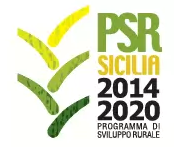 Programma di Sviluppo Rurale (PSR) Sicilia 2014-2020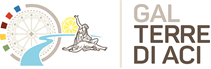 GAL TERRE DI ACI S.c.a.r.l.